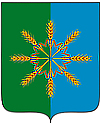 Администрация Новозыбковского районаР А С П О Р Я Ж Е Н И Еот «23» декабря 2016 г.                                                                                                          № 239-р Об  определении места для запуска салютов, фейерверков и применения пиротехники на территории  Новозыбковского района	В соответствии с постановлением Правительства Российской Федерации от 22 декабря 2009 года № 1052 «Об утверждении требований пожарной безопасности при распространении и использовании пиротехнических изделий», во исполнение п. 4.3. (в части, касающейся запусков фейерверков) распоряжения Правительства Брянской области от  8 декабря 2016 года № 1180-рп «О введении режима функционирования «повышенная готовность»», а также в целях  недопущения травматизма и гибели людей, обеспечения пожарной безопасности, предотвращения возникновения пожаров, уничтожения имущества граждан и организацийРекомендовать главам сельских поселений: Верещакского, Деменского, Замишевского, Старобобовичского, Старокривецкого, Тростанского, Халеевичского, Шеломовского: определить своими нормативными актами специализированные места (площадки), пригодные для безопасного для запуска фейерверков на подведомственных территориях и в установленном порядке довести принятые решения до населения. При определении места руководствоваться рекомендациями отдела надзорной деятельности и профилактической работы по г. Новозыбкову и Новозыбковскому району и Требования пожарной безопасности при хранении, распространении и использовании пиротехнических изделий на территории Новозыбковского района, утвержденными постановлением администрации района от 1 апреля 2013 года № 105 «О требованиях пожарной безопасности при хранении, распространении и использовании пиротехнических изделий на территории Новозыбковского района.Ответственность за соблюдение норм безопасности при проведении фейерверков на территориях объектов, в соответствии с требованиями пожарной безопасности при распространении и использовании пиротехнических изделий, утвержденными постановлением Правительства РФ от 22.12.2009 № 1052 несет организация, осуществляющая  запуск  фейерверка,  и  организация,  заказывающая  услуги  по  запуску  фейерверка.Гражданам, осуществляющим использование пиротехнических средств, применять их в местах, определенных нормативными актами органов местного самоуправления сельских поселений, в соответствии с инструкцией по применению.Рекомендовать главам сельских поселений:Во взаимодействии с отделом надзорной деятельности и профилактической работы по г. Новозыбкову и Новозыбковскому району обеспечить площадку для запуска фейерверков информационными стендами;За нарушение порядка применения пиротехнических изделий на территориях поселений применять меры административного воздействия;Принятые нормативные акты разместить на информационных стендах площадок для запуска пиротехнических изделий.Контроль за исполнением настоящего распоряжения возложить на заместителя главы администрации А.Н.Хохлова.Глава администрации района							В.А.ШинкоренкоА.П. Сердюков56921